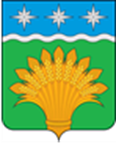 КЕМЕРОВСКАЯ ОБЛАСТЬ - КУЗБАСССовет народных депутатов Юргинского муниципального округапервого созывасороковое заседаниеРЕШЕНИЕот 21 июня 2022 года № 195-НАОб установлении размера ежемесячного денежного вознаграждения председателя Ревизионной комиссии Юргинского муниципального округаВ соответствии с Федеральным Законом от 06.10.2003 № 131-ФЗ «Об общих принципах организации местного самоуправления в Российской Федерации», Постановлением Правительства Кемеровской области-Кузбасса от 22.12.2021 №767 «Об установлении нормативов формирования расходов на оплату труда депутатов, выборных должностных лиц местного самоуправления, осуществляющих свои полномочия на постоянной основе, и муниципальных служащих», статьей 43 Устава Юргинского муниципального округа, Совет народных депутатов Юргинского муниципального округа РЕШИЛ:1. Установить размер ежемесячного денежного вознаграждения председателю Ревизионной комиссии Юргинского муниципального округа в размере 36559 рублей с начислением районного коэффициента.2. Установить в расчете на год 13 денежных вознаграждений.3. Считать утратившим силу решение Совета народных депутатов Юргинского муниципального округа от 27.01.2022 №176-НА «Об установлении размера ежемесячного денежного вознаграждения председателя Ревизионной комиссии Юргинского муниципального округа».4. Настоящее решение опубликовать  в газете «Юргинские ведомости» и разместить в информационно-телекоммуникационной сети «Интернет» на официальном сайте администрации Юргинского муниципального округа. 5. Настоящее решение вступает в силу после его официального опубликования и распространяет свое действие на отношения, возникшие с 01.06.2022.6. Контроль за исполнением настоящего решения возложить на постоянную комиссию Совета народных депутатов Юргинского муниципального округа первого созыва по социальным вопросам, правопорядку и соблюдению законности.Председатель Совета народных депутатовЮргинского муниципального округа                                                  И. Я. БережноваГлава Юргинского муниципального округа	                              Д. К. Дадашов______ июня 2022 года